----Messaggio 
originale----
Da: paolo stecchi….Data: 17-mar-2010 2.18 AM
A: 
<gucci40@virgilio.it>
Ogg: Risposta alla Sua lettera del 11 Marzo 2010

Egregio Signor Migno,
in allegato Troverà la risposta alla Sua lettera  dell'undici marzo u.s. che Le ho spedito per Raccomandata con ricevuta di ritorno.

Cordiali saluti 

Paolo StecchiGentile Dottore,
Il mio era solo un consiglio spassionato e niente altro; mi sorprende la sua reazione esagerata, ma sappia che, come mio solito, io ho denunciato tutto quanto a mia conoscenza nelle Sedi più  opportune e  gli inviti a riferire si susseguono nel tempo, con mia grande soddisfazione.
Cordiali Saluti.
Roberto Migno

Da:gucci40@virgilio.it aggiungi a rubrica 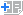 blocca mittente 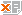 Inviato 17/03/2010 segnala spam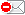 segnala spamA:<paolo stecchi….><paolo stecchi….><paolo stecchi….>Cc:<a.bencista@comune.greve-in-chianti.fi.it>, <s.falcia@comune.greve-in-chianti.fi.it><a.bencista@comune.greve-in-chianti.fi.it>, <s.falcia@comune.greve-in-chianti.fi.it><a.bencista@comune.greve-in-chianti.fi.it>, <s.falcia@comune.greve-in-chianti.fi.it>Oggetto:R: Risposta alla Sua lettera del 11 Marzo
2010 R: Risposta alla Sua lettera del 11 Marzo
2010 dettagli mail 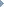 Allegati:Risposta_alla_lettera_del_11_03_2010.pdf (50K) 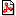 Risposta_alla_lettera_del_11_03_2010.pdf (50K) Risposta_alla_lettera_del_11_03_2010.pdf (50K) 